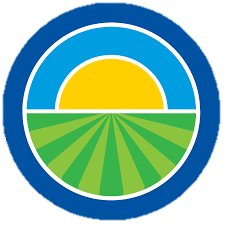 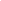 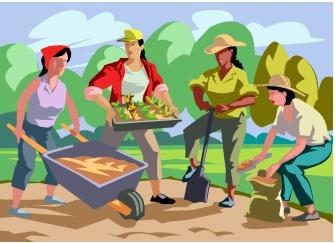 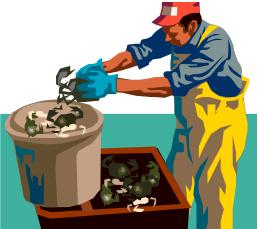 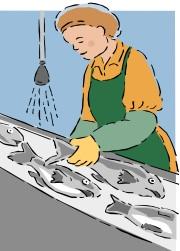 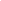 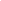 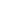 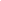 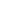 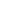 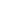 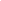 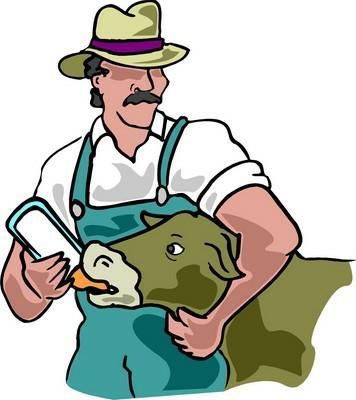 Migrant Education Program (555) 555-5555Migrant Education Program Migrant Education Program Migrant Education Program Migrant Education Program Migrant Education Program Migrant Education Program Migrant Education Program Migrant Education Program 